10.04.20г.                     Тема 2.2. Запрещающие знакиИзучите материал с.33-34 официального текста с иллюстрациями «Правила дорожного движения Российской Федерации».Заполните таблицу, используя материал о запрещающих знаках 3.1 – 3.15:Фото выполненного задания представить на проверку. Наименование знакаИзображение знакаЗначение знакаПример3.1 «Въезд запрещен»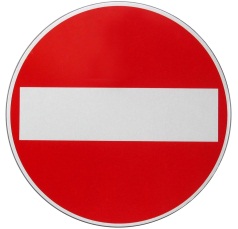 Запрещается въезд всех транспортных средств в данном направлении